Расписание дистанционного обучения по химии в 11классеУчебная неделя (дата) 18.05-23.05.2020.Предмет:  химия(2 часа в неделю)УчительПаренко Г.АУчебник Габриелян О.С, Лысова Г..Г, – М.:« Дрофа»,2006Классы: 11Здравствуйте ребята, приветствует Вас учитель  химии Паренко Галина АлексеевнаВ приведенной ниже таблице Вы можете познакомиться с предстоящей работой на неделю, по всем возникающим вопросам можно обращаться в ч вторник     с 12.00-13.00по  электронной почте   galina-parenko@bk.ru ( только по этому адресу)Первый вариант выполняют из 11 б класса11 б класса :Ментемиров А.,  Егорова А.  Котов В., Кустов Р, Малетин С., СкворцовА., Турова Д11 а класса: Аляров Р, Власова К, Колбышев В.  Мелашич В., Мотовилова А, Трифонова И., ШалашовА.Остальные ребята выполняют 2 вариант.Итоговый тест 11 класс базовый уровеньКоличество баллов за заданияОценка за выполнение работы определяется по пятибалльной шкале:от  37до 39 баллов – оценка «5»,от  23-36 до– оценка «4»,от  22 до 15 баллов – оценка «3»,менее 15 баллов      – оценка «2».Вариант № 1 Задание 1 Установите соответствие между е веществом и его получением: к каждой позиции, обозначенной буквой, подберите соответствующую позицию, обозначенную цифрой. Решение.А) Углекислый газ в промышленности получают из дымовых газовБ) Полипропилен получают при полимеризации пропилен В) Кислород получают криогенной ректификацией воздухаГ) Медь в основном получают из руды (халькопирит)Ответ: 5413.Ответ: 5413895413Источник: РЕШУ ВПР За каждый правильный ответ 1балл( 4Б)Задание 2 На рисунке изображена модель электронного строения атома некоторого химического элемента.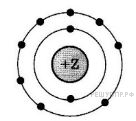 На основании анализа предложенной модели выполните следующие задания:1) определите химический элемент, атом которого имеет такое электронное строение;2) укажите номер периода и номер группы в Периодической системе химических элементов    Д. И. Менделеева, в которых расположен этот элемент;3) определите, к металлам или неметаллам относится простое вещество, которое образует этот химический элемент.Ответы запишите в таблицу.За каждый правильный ответ 1балл( 4Б)Решение.Данное электронное строение имеет атом неона, который находится во втором периоде, восмой группы и является неметалломОтвет: Ne&2&8&неметалл434Ne&2&8&неметаллИсточник: Медведев Ю. Н. Химия ВПР 11 класс, типовые задания, 2017 год.Решение.Самым наименьшим металлическим свойством из представленных химических элементов будет обладать хлор, так как он относится к третьему периоду седьмой группы. Далее идет фосфор, он относится к третьему периоду пятой группы, потом алюминий третий период третьей группы и барий — шестой пери-од второй группы.Ответ: Cl, P, Al, Ba.Ответ: Cl&P&Al&Ba309Cl&P&Al&BaИсточник: РЕШУ ВПР Задание 3 .Укажите  тип решеткиЗа каждый правильный ответ 1балл( 2Б)Задание 4. В схему для каждой из четырёх групп впишите по одной химической формуле веществ из числа тех, о которых говорится в приведённом тексте.Химические формулы запишите в таблицу в следующем формате: Al2(SO4)3.Прочитайте следующий текст и выполните задания 4 и 5На этикетках пищевых продуктов может быть указана добавка Е221. Это синтетически созданный консервант, применяющийся в пищевой, фармацевтической и лёгкой промышленности. Химическое название этого вещества — сульфит натрия. Это вещество незаменимо для производства в большом объёме мармелада, зефира, варенья, пастилы, повидла, джема, соков и пюре из фруктов и ягод, ягодных полуфабрикатов, овощного пюре. Получить сульфит натрия можно в результате реакции оксида серы (IV) c раствором гидроксида натрия. Под действием сильных кислот, например серной кислоты, на сульфит натрия выделяется оксид серы (IV) — газообразное вещество, повышенная концентрация которого может представлять опасность для человеческого организма.За каждый правильный ответ 1балл( 4Б) Задание 5.Составьте молекулярное уравнение реакции сульфита натрия с серной кислотой, о которой говорилось в тексте и укажите признак реакцииЗа каждый правильный ответ 1балл( 2Б)Задание 6 Дана схема окислительно-восстановительной реакции: а) MnO2 + H2SO4 =MnSO4 + O2 + H2O;1. Составьте электронный баланс этой реакции.2. Укажите окислитель и восстановитель.3. Расставьте коэффициенты в уравнении реакцииПрочитайте следующий текст и выполните задания 5—На этикетках пищевых продуктов может быть указана добавка Е221. Это синтетически созданный консервант, применяющийся в пищевой, фармацевтической и лёгкой промышленности. Химическое название этого вещества — сульфит натрия . Это вещество незаменимо для производства в большом объёме мармелада, зефира, варенья, пастилы, повидла, джема, соков и пюре из фруктов и ягод, ягодных полуфабрикатов, овощного пюре. Получить сульфит натрия можно в результате реакции оксида серы (IV) c раствором гидроксида натрия . Под действием сильных кислот, например серной кислоты , на сульфит натрия выделяется оксид серы (IV) — газообразное вещество, повышенная концентрация которого может представлять опасность для человеческого организма.Решение.1. 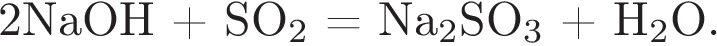 2. Эта реакция не является окислительно-восстановительной.Критерии проверки:Источник: ВПР 2019 г. Химия. 11 класс. Вариант 6.Прочитайте следующий текст и выполните задания 5—7.На этикетках пищевых продуктов может быть указана добавка Е221. Это синтетически созданный консервант, применяющийся в пищевой, фармацевтической и лёгкой промышленности. Химическое название этого вещества — сульфит натрия . Это вещество незаменимо для производства в большом объёме мармелада, зефира, варенья, пастилы, повидла, джема, соков и пюре из фруктов и ягод, ягодных полуфабрикатов, овощного пюре. Получить сульфит натрия можно в результате реакции оксида серы (IV) c раствором гидроксида натрия . Под действием сильных кислот, например серной кислоты , на сульфит натрия выделяется оксид серы (IV) — газообразное вещество, повышенная концентрация которого может представлять опасность для человеческого организма.Решение.1. 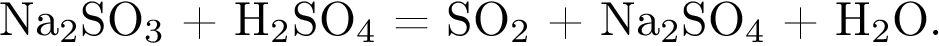 2. В результате реакции наблюдается выделение газа.Критерии проверки:Источник: ВПР 2019 г. Химия. 11 класс. Вариант 6.Решение.1. Признаком протекания данной реакции является выделение бесцветного запаха без запаха (углекислого газа).2. 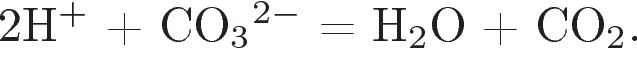 Критерии проверки:Источник: ВПР 2018 г. Химия. 11 класс. Вариант 13Решение.1. — бинарное соединение, в котором один из атомов является кислородом, что говорит о его принадлежности к классу оксидов.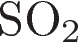 2. — является основанием, так как это основный гидроксид.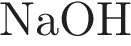 3. Кислота должна иметь ион водорода, примером может служить азотная кислота .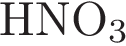 4. Соль состоит из иона металла и иона кислотного остатка, известным примером является сульфит натрия .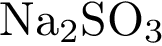 Ответ: Оксид — , основание — , кислота — , соль — .Ответ: SO2&NaOH&HNO3&Na2SO31097SO2&NaOH&HNO3&Na2SO3Источник: ВПР 2019 г. Химия. 11 класс. Вариант 6.За каждый правильный ответ 1балл( 4Б)Решение.1) Составлен электронный баланс: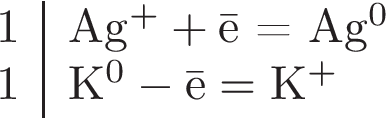 2) Указано, что калий в степени окисления 0 является восстановителем, а серебро в степени окисления +1 — окислителем 3) Составлено уравнение реакции: 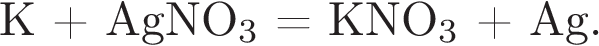 Критерии проверки:Источник: РЕШУ ВПРЗадание 7Дана схема превращений: 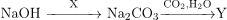 Напишите молекулярные уравнения реакций, с помощью которых можно осуществить указанные превращения.За каждую реакцию,  выполненную правильно1балл( 2Б)Решение.Написаны уравнения реакций, соответствующие схеме превращений:1) 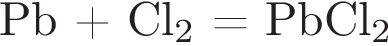 2) 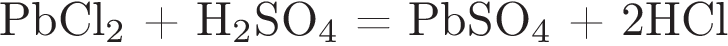 3) 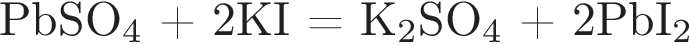 (Допускаются иные, не противоречащие условию задания уравнения реакций).Критерии проверки:Источник: РЕШУ ВПРЗадание 8.Из приведённого перечня выберите вещества, которые соответствуют указанным в таблице классам/группам органических соединений. Запишите в таблицу номера, под которыми указаны эти соединения.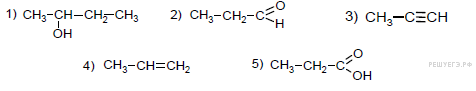 За каждый правильный ответ  1б( 2Б)РешениАлкины — углеводороды с открытой цепью, содержащие тройную связь между атомами углерода. Карбоновая кислота — класс органических соединений, содержащих карбоксильную группу  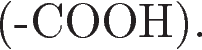 Пропин (вещество № 3) является алкином.Пропионовая кислота (вещество № 5) является карбоновой кислотой.Ответ: 35.Ответ: 3&513133&5Источник: ВПР 2019 г. Химия. 11 класс. Вариант 20.Задание 9 В предложенную схему химической реакций впишите структурную формулу пропущенного вещества, Расставьте коэффициенты в полученной схеме, чтобы получилось уравнение химической реакции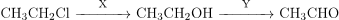 За вещества  2б ,  коэффициенты 1б ( 3Б)Решение.Решение.1. Первая реакция явно указывает на присоединение брома к непредельному углеводороду (содержащему одну двойную связь). Следовательно, это взаимодействие пропена (вещество № 4) и брома.2. Реакция гидрирования, в ходе которой в качестве продукта получается первичный спирт, указывает на то, что исходным веществом был альдегид. Под это описание подходит пропаналь (вещество № 2).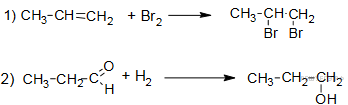 Ответ: 42.Критерии проверки:Источник: ВПР 2019 г. Химия. 11 класс. Вариант 20.Задание 10Бутанон — бесцветная жидкость с характерным запахом, широко применяется в качестве растворителя лаков, красок, клеев, некоторых полимеров и т. п. Бутанон можно получить в соответствии с приведённой схемой превращений: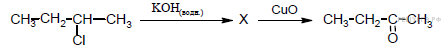  Какое вещество обозначено Х . Напишите его структурную формулу За каждый правильный ответ 1балл( 2Б)Решение.Решение.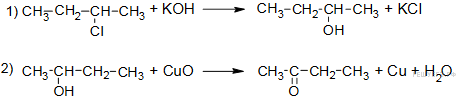 Ответ: Вещество Х — бутанол-2 — № 1 из перечня.Критерии проверки:Источник: ВПР 2019 г. Химия. 11 класс. Вариант 20.Решение.1. Найдём объём помещения:V = 30 м2 · 3,5 м = 105 м32. Найдём концентрацию хлора в данном помещении:С () = 3,78 мг / 105 м3 = 0,036 мг/м3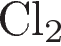 3. Данное значение концентрации хлора в помещении превышает ПДК. Понизить концентрацию хлора поможет организация вентиляции в помещении.Ответ: С () = 0,036 мг/м3, превышает ПДК.Критерии проверки:Источник: ВПР 2018 г. Химия. 11 класс. Вариант 3Задание 11.Концентрированные солевые растворы часто советуются врачами для полоскания носоглотки при разных заболеваниях. Чему равна массовая доля соли в растворе, полученном при смешивании 1 кг 11%-ного раствора с 3 кг 15%-ного раствора этой соли? (Запишите число с точностью до десятых).Ответ:_____________________За правильный ответ 2баллаРешение.Задание12В результате реакции, термохимическое уравнение которой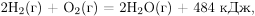 выделилось 968 кДж теплоты. Вычислите объём (н. у.) водорода, вступившего в реакцию. Ответ укажите в литрах с точностью до десятых_________________________________За правильный ответ 2баллаРешение.Задание13 Из предложенного перечня внешних воздействий выберите  воздействия, которые приводят к увеличению скорости химической реакции 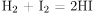  1) повышение температуры 2) добавление иодоводорода3) понижение давления4) повышение концентрации йода5) повышение объема реакционного сосудаЗа каждый  правильный ответ 1б (2балла)Решение.Задание14. Установите соответствие между названием соли и ее отношением к гидролизу: к каждой позиции, обозначенной буквой, подберите соответствующую позицию, обозначенную цифрой. Запишите в ответ цифры, расположив их в порядке, соответствующем буквам: За каждый  правильный ответ 1б (4балла)Решение.Задание15. Литий массой 3,5 г сожгли в кислороде. Вычислите массу оксида лития, образовавшегося при этом. Ответ укажите в граммах с точностью до десятых_______________За правильный ответ 3 баллаРешение.Итоговый тест 11 класс базовый уровеньОценка за выполнение работы определяется по пятибалльной шкале:от  37до 39 баллов – оценка «5»,от  23-36 до– оценка «4»,от  22 до 15 баллов – оценка «3»,менее 15 баллов      – оценка «2».Вариант № 2 Задание 1 Установите соответствие между е веществом и его получением: к каждой позиции, обозначенной буквой, подберите соответствующую позицию, обозначенную цифрой. Решение.А) Углекислый газ в промышленности получают из дымовых газовБ) Полипропилен получают при полимеризации пропилен В) Кислород получают криогенной ректификацией воздухаГ) Медь в основном получают из руды (халькопирит)Ответ: 5413.Ответ: 5413895413Источник: РЕШУ ВПР За каждый правильный ответ 1балл( 4Б)Задание 2 На рисунке изображена модель электронного строения атома некоторого химического элемента.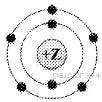 На основании анализа предложенной модели выполните следующие задания:1) определите химический элемент, атом которого имеет такое электронное строение;2) укажите номер периода и номер группы в Периодической системе химических элементов    Д. И. Менделеева, в которых расположен этот элемент;3) определите, к металлам или неметаллам относится простое вещество, которое образует этот химический элемент.Ответы запишите в таблицу.За каждый правильный ответ 1балл( 4Б)Решение.Данное электронное строение имеет атом неона, который находится во втором периоде, восмой группы и является неметалломОтвет: Ne&2&8&неметалл434Ne&2&8&неметаллИсточник: Медведев Ю. Н. Химия ВПР 11 класс, типовые задания, 2017 год.Решение.Самым наименьшим металлическим свойством из представленных химических элементов будет обладать хлор, так как он относится к третьему периоду седьмой группы. Далее идет фосфор, он относится к третьему периоду пятой группы, потом алюминий третий период третьей группы и барий — шестой пери-од второй группы.Ответ: Cl, P, Al, Ba.Ответ: Cl&P&Al&Ba309Cl&P&Al&BaИсточник: РЕШУ ВПР Задание 3 .Укажите  тип решеткиЗа каждый правильный ответ 1балл( 2Б)Задание 4. В схему для каждой из четырёх групп впишите по одной химической формуле веществ из числа тех, о которых говорится в приведённом тексте.Химические формулы запишите в таблицу в следующем формате: Al2(SO4)3.Прочитайте следующий текст и выполните задания 4 и 5На этикетках пищевых продуктов может быть указана добавка Е221. Это синтетически созданный консервант, применяющийся в пищевой, фармацевтической и лёгкой промышленности. Химическое название этого вещества — сульфит натрия. Это вещество незаменимо для производства в большом объёме мармелада, зефира, варенья, пастилы, повидла, джема, соков и пюре из фруктов и ягод, ягодных полуфабрикатов, овощного пюре. Получить сульфит натрия можно в результате реакции оксида серы (IV) c раствором гидроксида натрия. Под действием сильных кислот, например серной кислоты, на сульфит натрия выделяется оксид серы (IV) — газообразное вещество, повышенная концентрация которого может представлять опасность для человеческого организма.За каждый правильный ответ 1балл( 4Б) Задание 5.Составьте молекулярное уравнение реакции сульфита натрия с серной кислотой, о которой говорилось в тексте и укажите признак реакцииЗа каждый правильный ответ 1балл( 2Б0 Задание 6.Дана схема окислительно-восстановительной реакции: А)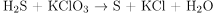 1. Составьте ; электронный баланс этой реакции.2. Укажите окислитель и восстановитель.3. Расставьте коэффициенты в уравнении реакцииПрочитайте следующий текст и выполните задания 5—На этикетках пищевых продуктов может быть указана добавка Е221. Это синтетически созданный консервант, применяющийся в пищевой, фармацевтической и лёгкой промышленности. Химическое название этого вещества — сульфит натрия . Это вещество незаменимо для производства в большом объёме мармелада, зефира, варенья, пастилы, повидла, джема, соков и пюре из фруктов и ягод, ягодных полуфабрикатов, овощного пюре. Получить сульфит натрия можно в результате реакции оксида серы (IV) c раствором гидроксида натрия . Под действием сильных кислот, например серной кислоты , на сульфит натрия выделяется оксид серы (IV) — газообразное вещество, повышенная концентрация которого может представлять опасность для человеческого организма.Решение.1. 2. Эта реакция не является окислительно-восстановительной.Критерии проверки:Источник: ВПР 2019 г. Химия. 11 класс. Вариант 6.Прочитайте следующий текст и выполните задания 5—7.На этикетках пищевых продуктов может быть указана добавка Е221. Это синтетически созданный консервант, применяющийся в пищевой, фармацевтической и лёгкой промышленности. Химическое название этого вещества — сульфит натрия . Это вещество незаменимо для производства в большом объёме мармелада, зефира, варенья, пастилы, повидла, джема, соков и пюре из фруктов и ягод, ягодных полуфабрикатов, овощного пюре. Получить сульфит натрия можно в результате реакции оксида серы (IV) c раствором гидроксида натрия . Под действием сильных кислот, например серной кислоты , на сульфит натрия выделяется оксид серы (IV) — газообразное вещество, повышенная концентрация которого может представлять опасность для человеческого организма.Решение.1. 2. В результате реакции наблюдается выделение газа.Критерии проверки:Источник: ВПР 2019 г. Химия. 11 класс. Вариант 6.Решение.1. Признаком протекания данной реакции является выделение бесцветного запаха без запаха (углекислого газа).2. Критерии проверки:Источник: ВПР 2018 г. Химия. 11 класс. Вариант 13Решение.1. — бинарное соединение, в котором один из атомов является кислородом, что говорит о его принадлежности к классу оксидов.2. — является основанием, так как это основный гидроксид.3. Кислота должна иметь ион водорода, примером может служить азотная кислота .4. Соль состоит из иона металла и иона кислотного остатка, известным примером является сульфит натрия .Ответ: Оксид — , основание — , кислота — , соль — .Ответ: SO2&NaOH&HNO3&Na2SO31097SO2&NaOH&HNO3&Na2SO3Источник: ВПР 2019 г. Химия. 11 класс. Вариант 6.За каждый правильный ответ 1балл( 4Б)Решение.1) Составлен электронный баланс:2) Указано, что калий в степени окисления 0 является восстановителем, а серебро в степени окисления +1 — окислителем 3) Составлено уравнение реакции: Критерии проверки:Источник: РЕШУ ВПРЗадание 7Дана схема превращений: 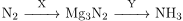 Напишите молекулярные уравнения реакций, с помощью которых можно осуществить указанные превращения.За каждую реакцию,  выполненную правильно1балл( 2Б)Решение.Написаны уравнения реакций, соответствующие схеме превращений:1) 2) 3) (Допускаются иные, не противоречащие условию задания уравнения реакций).Критерии проверки:Источник: РЕШУ ВПРЗадание 8.Из приведённого перечня выберите вещества, которые соответствуют указанным в таблице классам/группам органических соединений. Запишите в таблицу номера, под которыми указаны эти соединения.За каждый правильный ответ  1б( 2Б)Задание 9 В предложенную схему химической реакций впишите структурную формулу пропущенного вещества, Расставьте коэффициенты в полученной схеме, чтобы получилось уравнение химической реакции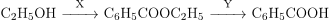 За вещества  2б ,  коэффициенты 1б ( 3Б)Решение.РешениАлкины — углеводороды с открытой цепью, содержащие тройную связь между атомами углерода. Карбоновая кислота — класс органических соединений, содержащих карбоксильную группу  Пропин (вещество № 3) является алкином.Пропионовая кислота (вещество № 5) является карбоновой кислотой.Ответ: 35.Ответ: 3&513133&5Источник: ВПР 2019 г. Химия. 11 класс. Вариант 20.Решение.1. Первая реакция явно указывает на присоединение брома к непредельному углеводороду (содержащему одну двойную связь). Следовательно, это взаимодействие пропена (вещество № 4) и брома.2. Реакция гидрирования, в ходе которой в качестве продукта получается первичный спирт, указывает на то, что исходным веществом был альдегид. Под это описание подходит пропаналь (вещество № 2).Ответ: 42.Критерии проверки:Источник: ВПР 2019 г. Химия. 11 класс. Вариант 20.Задание 10Бутанон — бесцветная жидкость с характерным запахом, широко применяется в качестве растворителя лаков, красок, клеев, некоторых полимеров и т. п. Бутанон можно получить в соответствии с приведённой схемой превращений: Какое вещество обозначено Х . Напишите его структурную формулу За каждый правильный ответ 1балл( 2Б)Решение.Решение.Ответ: Вещество Х — бутанол-2 — № 1 из перечня.Критерии проверки:Источник: ВПР 2019 г. Химия. 11 класс. Вариант 20.Решение.1. Найдём объём помещения:V = 30 м2 · 3,5 м = 105 м32. Найдём концентрацию хлора в данном помещении:С () = 3,78 мг / 105 м3 = 0,036 мг/м33. Данное значение концентрации хлора в помещении превышает ПДК. Понизить концентрацию хлора поможет организация вентиляции в помещении.Ответ: С () = 0,036 мг/м3, превышает ПДК.Критерии проверки:Источник: ВПР 2018 г. Химия. 11 класс. Вариант 3Задание 11.Концентрированные солевые растворы часто советуются врачами для полоскания носоглотки при разных заболеваниях. Чему равна массовая доля соли в растворе, полученном при смешивании 1 кг 11%-ного раствора с 3 л  воды? (Запишите число с точностью до десятых).Ответ:_____________________За правильный ответ 2баллаРешение.Задание12В результате реакции, термохимическое уравнение которойвыделилось 968 кДж теплоты. Вычислите объём (н. у.) кислорода, вступившего в реакцию. Ответ укажите в литрах с точностью до десятых_________________________________За правильный ответ 2баллаРешение.Задание13 Из предложенного перечня внешних воздействий выберите  воздействия, которые приводят к  уменьшению скорости химической реакции 1) понижение температуры 2) добавление иодоводорода3)  увеличение давления4) повышение концентрации йода5) повышение объема реакционного сосудаЗа каждый  правильный ответ 1б (2балла)Решение.Задание14. Установите соответствие между названием соли и ее отношением к гидролизу: к каждой позиции, обозначенной буквой, подберите соответствующую позицию, обозначенную цифрой.       Запишите в ответ цифры, расположив их в порядке, соответствующем буквам: За каждый  правильный ответ 1б (4балла)Решение.Задание15. Вычислите массу кислорода (в граммах), необходимого для полного сжигания 5,6л (н. у.) сероводородаЗа правильный ответ 3 баллаРешение.№ учебного занятияТема учебного занятияСодержание учебного занятия № параграфа учебника, стр., № задания; таблицы, эталоны, схемы;  комментарии учителя. Образовательные электронные платформы,  видео, аудио материалы для самостоятельного изучения темы учебного занятия учеником  (размещается ссылка ресурса)Дата учебного занятия.Дата, время проведения онлайн занятия, консультации (размещается ссылка ресурса) Задания № параграфа учебника, стр., № задания; ссылка ресурса; комментарии.Дата сдачи заданий. Место размещения заданий учеником (адрес электронной почты учителя, эл. образовательный ресурс…)Сроки выполнения заданий.Класс 11Класс 11Класс 11Класс 11Класс 11Класс 1111   Итоговая контрольная работа19.05.2020 консультация вторник     с 12.00-13.00   по телефону8-9627847356Приложение 11.До 21 05galina-parenko@bk.ru(только на эту почту. ПОЖАЛУЙСТА)11Итоговая контрольная работа19.05.2020консультация вторник     с 12.00-13.00   по телефону8-96278473561. Приложение1До 21. 05galina-parenko@bk.ru(только на эту почту. ПОЖАЛУЙСТА)ВЕЩЕСТВО ИСТОЧНИК ПОЛУЧЕНИЯА) азотБ) полипропиленВ) кислород Г)  хлор1) воздух2) вода4) пропилен 5)   поваренная сольAБВГНазвание элемента№ периода№ группыМеталл или неметаллВещество Тип решетки Сульфат натрия Белый фосфоркислотасольоксидоснованиеУравнение реакции молекулярноеУравнение реакции ионное краткоеПризнак реакциисхема окислительно-восстановительнойа) MnO2 + H2SO4 =MnSO4 + O2 + H2O;Баланс для окисленияБаланс для  восстановленияокислительвосстановительформулаформулаалкинКарбоновая кислота Вещество Х Структурная формулаНазвание соли Отношение к гидролизуА) Бромид хрома (III) Б) Карбонат литияВ) Сульфат железа (II)Г) Ацетат алюминия1) Гидролизуется по катиону 2) Гидролизуется по аниону 3) Гидролизуется и по катиону, и по аниону 4) Не гидролизуется АБГ123456789101112131415итог44222422222224339ВЕЩЕСТВО ИСТОЧНИК ПОЛУЧЕНИЯА)  алюминийБ)  этиленВ) кислородГ) азот1) воздух2) вода4) боксит 5) нефтьAБВГНазвание элемента№ периода№ группыМеталл  или неметаллВещество Тип решетки  кислород  сахарозакислотасольоксидоснованиеУравнение реакции молекулярноеУравнение реакции ионное краткоеПризнак реакциисхема окислительно-восстановительнойа) Баланс для окисленияБаланс для  восстановленияокислительвосстановительформулаформулаальдегид алкен Вещество Х Структурная формула        Название соли Отношение к гидролизуА) Бромид  натрия (III) Б) Карбонат  калияВ) Сульфата меди (II)Г) Ацетат  аммония1) Гидролизуется по катиону 2) Гидролизуется по аниону 3) Гидролизуется и по катиону, и по аниону 4) Не гидролизуется АБГ